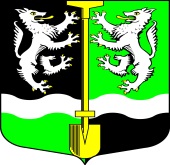 СОВЕТ ДЕПУТАТОВМУНИЦИПАЛЬНОГО ОБРАЗОВАНИЯ                                      СЕЛИВАНОВСКОЕ СЕЛЬСКОЕ ПОСЕЛЕНИЕВОЛХОВСКОГО МУНИЦИПАЛЬНОГО РАЙОНАЛЕНИНГРАДСКОЙ ОБЛАСТИЧЕТВЕРТОГО СОЗЫВА  РЕШЕНИЕот «15» июля 2022 года                                                                                  № 128О внесении изменений и дополнений в решение Совета депутатов № 172 от 18.06.2018 года «Об организации похоронного делана территории муниципального образованияСеливановское сельское поселениеВолховского муниципального района Ленинградской области»В соответствии с Федеральным законом от 12 января 1996 года № 8-ФЗ «О погребении и похоронном деле», Федеральным законом от 06 октября 2003 года № 131-ФЗ «Об общих принципах организации местного самоуправления в Российской Федерации», областным законом от 07.02.2020 года № 9-оз «О перераспределении полномочий в сфере погребения и похоронного дела между органами государственной власти Ленинградской области и органами местного самоуправления Ленинградской области», постановлением Правительства Ленинградской области от 14.01.2021 года № 2 «Об установлении размера бесплатно предоставляемого участка земли на территориях кладбищ Ленинградской области (кроме Федерального военного мемориального кладбища) для погребения умершего», постановлением Правительства Ленинградской области от 11.01.2022 года № 7 «Об утверждении Правил содержания мест погребения на территории муниципального образования и утверждении порядков деятельности общественных кладбищ, воинских кладбищ и военных мемориальных кладбищ (находящихся в ведении органов местного самоуправления), крематориев», Уставом муниципального образования Селивановское сельское поселение, Совет депутатов муниципального образования Селивановское сельское поселение Волховского муниципального района Ленинградской области,РЕШИЛ:1.Внести изменения и дополнения в решение Совета депутатов № 172 от 18.06.2018 года «Об организации похоронного дела на территории муниципального образования Селивановское сельское поселение Волховского муниципального района Ленинградской области»:1.1.Внести изменения и дополнения в пункт 26 решения и читать в новой редакции:Размер бесплатно предоставляемого участка земли для погребения умершего с учетом гарантии погребения на этом же участке земли умершего супруга или близкого родственника – 5 квадратных метров (длина могилы 2,5 м, ширина могилы 2 м). За резервирование места семейного (родового) захоронения, превышающего размер бесплатно предоставленного места для родственного захоронения (далее – резервирование места под будущие захоронения) взимается плата в следующем размере: за 1 кв.м. резервируемого места под захоронение – 2000 рублей.Плата за резервирование места под будущее захоронение является единовременной и осуществляется в установленном порядке и поступает в бюджет МО Селивановское сельское поселение.  2.Настоящее решение подлежит официальному опубликованию в газете «Волховские огни» и размещению на официальном сайте МО Селивановское сельское поселение в сети «Интернет».3.Контроль за исполнением настоящего решения оставляю за собой.Глава муниципального образованияСеливановское сельское поселение                                             Н.И. Петров